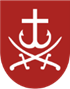 ВІННИЦЬКА МІСЬКА РАДАДЕПАРТАМЕНТ ОСВІТИ ВІННИЦЬКОЇ МІСЬКОЇ РАДИНАКАЗ02.12.2022 			 	 	м. Вінниця      	               	          №917Про підсумки проведення ІІ етапуВсеукраїнської олімпіадиз української  мови та літературисеред учнів 7-11 класівзакладів загальної середньої освітиу 2022-2023 навчальному році	Відповідно до Обласної цільової програми роботи з обдарованою молоддю на 2018-2022 роки, затвердженої рішенням 31 сесії 7 скликання Вінницької обласної Ради від 26 квітня 2018 року № 598,  Положення про Всеукраїнські учнівські олімпіади, турніри, конкурси з навчальних предметів, конкурси-захисти науково-дослідницьких робіт, олімпіади зі спеціальних дисциплін та конкурси фахової майстерності, затвердженим наказом Міністерства освіти і науки, молоді та спорту України від 22.09.2011 р. № 1099 (зі змінами), зареєстрованим в Міністерстві юстиції  України 17.11.2011 р. за № 1318/20056, наказу Міністерства освіти і науки України № 883 від 03.10.2022 «Про проведення Всеукраїнських учнівських олімпіад і турнірів з навчальних предметів у 2022/2023 навчальному році», наказу Департаменту гуманітарної політики Вінницької обласної державної адміністрації від 18.10.2022  № 208-аг «Про проведення І та ІІ етапів Всеукраїнських учнівських олімпіад з навчальних предметів у 2022-2023 навчальному році» та наказу департаменту освіти Вінницької міської ради від 26.10.2022 р. №800 «Про проведення ІІ етапу Всеукраїнських учнівських олімпіад з базових дисциплін та роботу організаційних комітетів і журі у 2022-2023 навчальному році», з метою стимулювання учнів до глибокого оволодіння знаннями з української мови та літератури, набуття ними практичних умінь та навичок 26 листопада 2022 року на базі комунального закладу «Вінницький ліцей №16» проведено ІІ етап Всеукраїнської олімпіади з української мови та літератури.В олімпіаді взяли участь 164 учні 7-11 класів закладів загальної середньої освіти та 1 учень закладу професійно-технічної освіти Вінницької МТГ. Для проведення олімпіади оргкомітетом та адміністрацією комунального закладу «Вінницький ліцей №16» були створені належні умови для організованого і безпечного проведення олімпіади в умовах дії правового режиму воєнного стану в Україні та запобігання поширенню гострої респіраторної хвороби COVID-19.Переможців  ІІ етапу Всеукраїнської олімпіади з української мови та літератури визначено за рішенням журі та апеляційної комісії.	Виходячи з вищевикладеного,НАКАЗУЮ: Затвердити рішення журі та апеляційної комісії і визнати переможцями ІІ етапу Всеукраїнської олімпіади з української мови та літератури учнів:Направити переможців ІІ етапу серед учнів 8-11 класів Всеукраїнської олімпіади з української мови та літератури на участь в ІІІ (обласному) етапі Всеукраїнської олімпіади з української мови та літератури згідно встановленої квоти.Керівникам  закладів загальної середньої освіти Вінницької міської територіальної громади:Оголосити подяки вчителям української мови та літератури, які підготували переможців  ІІ етапу Всеукраїнської олімпіади з української мови та літератури.Забезпечити явку учасників на ІІІ (обласний) етап Всеукраїнської учнівської  олімпіади з української мови та літератури за умови отримання письмової згоди батьків на участь дитини в ІІІ етапі Всеукраїнської олімпіади з української мови та літератури.Призначити відповідальними за безпеку учнів під час руху до закладу, на базі якого буде проведено обласну олімпіаду, та в зворотному напрямку педагогів закладів, учні яких включені до складу команди Вінницької МТГ.5. Контроль за виконанням даного наказу покласти на заступника директора департаменту освіти Божок І.В.Директор департаменту						Оксана ЯЦЕНКО А. Пастушенко 65-10-50№ з/пПрізвище, ім’я, по батькові  учасникаМісцеЗакладВчитель7  клас7  клас7  клас7  клас7  клас1Білоконна Софія ЮріївнаІКомунальний заклад «Вінницький  ліцей  №20»Ящук Людмила Леонідівна2Чернадчук Марія ВалентинівнаІКомунальний заклад «Вінницький  ліцей  №32»Коробчук Ганна Петрівна3Мацера Леонід ЮрійовичІКомунальний заклад «Вінницький  ліцей  №7 ім. Олександра Сухомовського»Кудлаєнко Тетяна Федорівна4Побережець Андрій СергійовичІІКомунальний заклад «Вінницький  ліцей  №30  ім. Тараса Шевченка»Золотухіна Людмила Анатоліївна, Кальковець Галина Василівна5Севенюк Єлизавета ЯрославівнаІІКомунальний заклад «Вінницький  ліцей  №30  ім. Тараса Шевченка»Скриганюк Вікторія Анатоліївна, Козачок Яна Олесандрівна6Ковальчук Ксенія ВадимівнаІІКомунальний заклад «Вінницький  ліцей  №23»Форись Галина Іванівна7Зверянська Олександра ЮріївнаІІІПриватний дитиноцентричний заклад загальної середньої освіти I-III ступенів «ХАБ СКУЛ»Дрозд Оксана Василівна Старокож Маріна Петрівна 8Майсон Владислава ВікторівнаІІІКомунальний заклад «Вінницький  ліцей №36»Куртенко Тетяна Миколаївна9Гуменна Тетяна ДмитрівнаІІІКомунальний заклад «Вінницький  ліцей №31»Лабенська Людмила Анатоліївна10Стукан Софія ОлегівнаІІІКомунальний заклад «Вінницький гуманітарний ліцей №1 імені М.І. Пирогова»Долян  Таїсія  Анатоліївна8 клас8 клас8 клас8 клас8 клас1Галабурда Дмитро МиколайовичІКомунальний заклад «Вінницький технічний ліцей»Щаслива Раїса Олександрівна2Барило Ілля ОлексійовичІКомунальний заклад «Вінницький  ліцей  №3 ім. М. Коцюбинського»Шаповалюк Леся Юріївна3Плахотнюк Катерина ІгорівнаІКомунальний заклад «Вінницький гуманітарний ліцей №1 імені М.І. Пирогова»Долян  Таїсія  Анатоліївна4Смакота Віталія ВячеславівнаІІКомунальний заклад «Вінницький ліцей  №30  ім. Тараса Шевченка»Костунець Любов Іванівна, Примчук Оксана Іванівна5Оцалюк Тетяна ВолодимирівнаІІКомунальний заклад «Вінницький  ліцей  №20»Мазарчук Алла Василівна, Андреєва Інна Анатоліївна6Савицька Надія ОлександрівнаІІКомунальний заклад «Вінницький  ліцей  №26 імені Героя України Дмитра Майбороди»Швець Меланія Михайлівна7Омельчук Дар’я ФедорівнаІІІКомунальний заклад «Віниицький  ліцей  №2»Тягун Олена Сергіївна8Паланська Тетяна ВасилівнаІІІКомунальний заклад «Вінницький  ліцей  №11»Діденко О.С.9Прокопюк Аліна ВіталіївнаІІІКомунальний заклад «Вінницький ліцей  №7 ім. Олександра Сухомовського»Романович Валентина Миколаївна10Терез Катерина ОлександрівнаІІІКомунальний заклад «Вінницький  ліцей  №12»Косинець Ольга Едуардівна11Ковальчук Софія ОлександрівнаІІІ«Подільський науково-технічний ліцей для обдарованої молоді»Ленартович  Наталія Анатоліївна12Ковальчук Соломія СергіївнаІІІКомунальний заклад «Вінницький технічний ліцей»Шаталюк Олена Степанівна9 клас9 клас9 клас9 клас9 клас1Шевчук Юлія ОлександрівнаІ«Подільський науково-технічний ліцей для обдарованої молоді»Заремблюк Світлана Іванівна2Николайчишена Вікторія  АндріївнаІКомунальний заклад «Вінницький технічний ліцей»Яричук Валентина Анатоліївна3Язовицька Марина ЄвгенівнаІІКомунальний заклад «Вінницький ліцей  №4 ім. Д.І. Менделєєва»Юрченко Світлана Володимирівна4Паламарчук Лілія АндріївнаІІКомунальний заклад «Вінницький  ліцей  №7 ім. Олександра Сухомовського»Гороль Ангеліна Михайлівна5Поліщук Марія ЛеонідівнаІІКомунальний заклад «Вінницький  ліцей  №18»Третьякова Людмила Іванівна6Балух Марія Анатоліївна ІІІКомунальний заклад «Вінницький  ліцей  №20»Ванжула Олена Вікторівна7Головченко Єлизавета ЮріївнаІІІКомунальний заклад «Вінницький ліцей  №23»Дунець Тетяна Володимирівна8Задарко Неллі ОлександрівнаІІІКомунальний заклад «Вінницький  ліцей  №29»Малечко Олена Володимирівна9Богословська Мар’яна ВалеріївнаІІІКомунальний заклад «Вінницький  ліцей  №18»Девліш Вікторія Олександрівна10Бойко Марія ВіталіївнаІІІКомунальний заклад «Вінницький  ліцей  №3 ім. М. Коцюбинського»Шаповалюк Леся Юріївна11Дорож Олександра ІгорівнаІІІКомунальний заклад «Вінницький  ліцей  №3 ім. М. Коцюбинського»Добера Галина Вікторівна12Войчук Анастасія  СергіївнаІІІКомунальний заклад «Вінницький  ліцей  №12»Калашник Юлія Павлівна10 клас10 клас10 клас10 клас10 клас1Жиліна Ярослава МихайлівнаІКомунальний заклад «Вінницький ліцей  №30  ім. Тараса Шевченка»Примчук Оксана Іванівна2Федорчук Вадим  СергійовичІІКомунальний заклад «Вінницький ліцей  №16»Книжник Олена Вікторівна3Колєснікова Вєроніка АндріївнаІІКомунальний заклад «Вінницький ліцей  №18»Третьякова Людмила Іванівна4Галяновська Вікторія ОлегівнаІІКомунальний заклад «Вінницький фізико-математичний ліцей  №17»Коломієць Тетяна Анатоліївна5Цвях Софія Романівна ІІКомунальний заклад «Вінницько-Хутірський ліцей Вінницького району Вінницької області»Романчук Інна Іванівна6Шубіна Дар’я СергіївнаІІІКомунальний заклад «Вінницький  ліцей  №20»Ящук Людмила Леонідівна, Гура Таїса Дмитрівна7Кочук Марія ОлександрівнаІІІВінницька приватна гімназія «Дельфін»Шпак Олена Володимирівна8Цвень Крістіна СергіївнаІІІКомунальний заклад «Вінницький ліцей  №16»Субботіна Людмила Василівна9Баніт Дарина Миколаївна ІІІКомунальний заклад «Вінницький технічний ліцей»Яричук Валентина Анатоліївна10Вельгус Анна ЮріївнаІІІКомунальний заклад «Вінницький  ліцей  №20»Гура Таїса Дмитрівна11Кісіль Марія ОлексіївнаІІІКомунальний заклад «Вінницький  ліцей  №11»Кравець Л.М.11 клас11 клас11 клас11 клас11 клас1Стадник Мар’яна ІгорівнаІКомунальний заклад «Вінницький технічний ліцей»Крамар Валентина Максимівна2Хоменко Каріна ОлександрівнаІКомунальний заклад «Вінницький  ліцей  №2»Босак Світлана Пилипівна3Шліхта Мирослава ОлександрівнаІКомунальний заклад «Вінницький  ліцей  №35»Демяннчук Тетяна Олександрівна4Копильцева Анастасія ІгорівнаІІКомунальний заклад «Вінницький ліцей  №2»Босак Світлана Пилипівна5Смолій Ірина МиколаївнаІІ«Подільський науково-технічний ліцей для обдарованої молоді»Заремблюк Світлана Іванівна Синявська Наталя Олександрівна6Ноготков Артур АндрійовичІІКомунальний заклад «Вінницький ліцей  №21»Пилипенко Надія Іванівна7Нечитайло Софія БорисівнаІІІКомунальний заклад «Вінницький  ліцей  №7 ім. Олександра Сухомовського»Негода Валентина Василівна8Скалова Карина ОлегівнаІІІКомунальний заклад «Вінницький   ліцей  №11»Дмитришина Олена Вікторівна9Марич Анна ЮріївнаІІІКомунальний заклад «Вінницький ліцей  №2»Босак Світлана Пилипівна10Чеченєва Дарина СергіївнаІІІКомунальний заклад «Вінницький ліцей  №4 ім. Д.І. Менделєєва»Стебньовська Алла Вікторівна11Шевченко Дар’я ГригорівнаІІІКомунальний заклад «Вінницький технічний ліцей»Щаслива Раїса Олександрівна